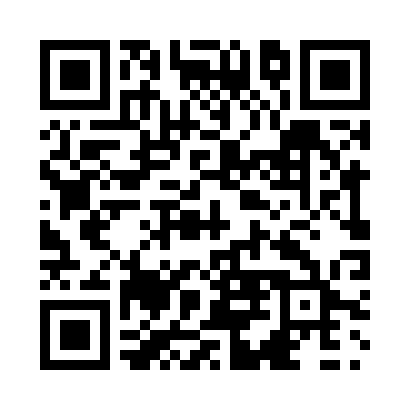 Prayer times for Baring, Saskatchewan, CanadaWed 1 May 2024 - Fri 31 May 2024High Latitude Method: Angle Based RulePrayer Calculation Method: Islamic Society of North AmericaAsar Calculation Method: HanafiPrayer times provided by https://www.salahtimes.comDateDayFajrSunriseDhuhrAsrMaghribIsha1Wed3:355:2712:495:558:1310:052Thu3:335:2512:495:568:1410:073Fri3:305:2312:495:578:1610:094Sat3:275:2112:495:588:1710:125Sun3:255:2012:495:598:1910:146Mon3:225:1812:496:008:2010:177Tue3:195:1612:496:018:2210:198Wed3:175:1512:496:028:2310:229Thu3:145:1312:496:038:2510:2410Fri3:125:1212:496:048:2610:2711Sat3:095:1012:496:058:2810:3012Sun3:065:0912:496:058:2910:3213Mon3:045:0712:496:068:3110:3514Tue3:015:0612:496:078:3210:3715Wed2:595:0412:496:088:3410:4016Thu2:565:0312:496:098:3510:4217Fri2:555:0212:496:108:3610:4318Sat2:555:0012:496:108:3810:4319Sun2:544:5912:496:118:3910:4420Mon2:534:5812:496:128:4010:4521Tue2:534:5712:496:138:4210:4522Wed2:524:5612:496:148:4310:4623Thu2:524:5412:496:148:4410:4724Fri2:514:5312:496:158:4510:4725Sat2:514:5212:496:168:4710:4826Sun2:504:5112:496:168:4810:4927Mon2:504:5012:496:178:4910:4928Tue2:504:5012:506:188:5010:5029Wed2:494:4912:506:188:5110:5130Thu2:494:4812:506:198:5210:5131Fri2:494:4712:506:208:5310:52